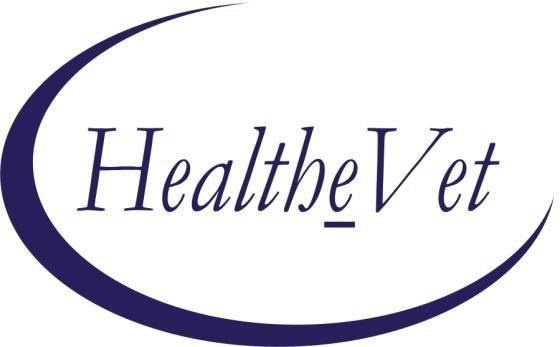 Veterans Personal Finance System (VPFS)Systems Management GuideVersion 1.2.0July 2020Department of Veterans Affairs (VA) Office of Information and Technology (OIT)Enterprise Program Management Office (EPMO)Revision HistoryRevision HistoryThe following table displays the revision history for this document. Revisions to the documentation are based on continuous dialogue with the VPFS development team.Table of ContentsDATABASE - M VISTA	22iiiTable of ContentsNamespace	25Routines	25Temporary Globals	25Options	26Remote Procedure Calls	26External Relations	26Online Documentation	26Checksum Values for Routines	27Security and Keys	27Database - Oracle	28Database	28Schemas	28Users	28Roles	28Tablespaces	28Tables	28Tables in the VPFS Schema	28Tables in the VISTA_MIGRATE Schema	31Field Information	31Views	32Views in the VPFS Schema	32Procedures	32Stored Procedures in the VPFS Schema	32Stored Procedures in the VISTA_MIGRATE Schema	34Triggers	34Triggers in the VPFS Schema	34Scheduled Jobs	38Jobs in the VPFS Schema	38External Dependencies	39Standard Data Service (SDS)	39Locking	39Integration Agreements	40Supported	40Controlled Subscription	40Private	40Patient Demographics Updates	41Data Updated	41On-demand Update	41Scheduled Update	41Data Migration	43Configuration	43VPFS Troubleshooting	43VistAMigrate Troubleshooting	50Appendix A	Patient Data Field Mapping	52Appendix B	VPFS Security Roles Matrix	56IntroductionVeterans Personal Finance System (VPFS) is the reengineered version of VistA Personal Funds of Patients (PFOP) system, also known as Integrated Patient Funds (IPF), the mini-banking system that manages the accounts of patients in the VA hospital system.The VPFS Systems Management Guide gives a technical overview of VPFS for supporting and maintaining the application. The intended audience of this guide is: Information Resource Management (IRM), Enterprise Infrastructure Engineering (EIE) Health Solutions, and Enterprise Product Support (EPS).VPFS is a web-based application. Both the VPFS application and database are maintained at the EIE in Falling Waters, VA.Chapter Descriptions and RolesThe guide is divided into the following sections:This page is left blank intentionally.System RequirementsSystem RequirementsServer EnvironmentThe following components are required for the production VPFS environment: Oracle 12g Server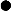 WebLogic Server 10.3.6 (or later) VistA ServerAdditional components such as a hardware load balancer and Secure Sockets Layer (SSL) server are being managed by the EIE.Oracle ServerThe Oracle server must have Oracle 10g Server installed.VPFS requires the following schemas installed in an Oracle instance accessible by the WebLogic server: VPFS – Primary schema used by VPFS. All VPFS data is stored in this schema.VistAMigrate – Required to perform migrations from PFOP. After all stations have been migrated, the VistAMigrate schema can be removed.SDS – The VPFS schema has a view that references certain Standard Data Service (SDS) tables, therefore this schema must be accessible from the VPFS schema.KAAJEE – The KAAJEE schema is used by the Kernel Authentication & Authorization for J2EE (KAAJEE) Security Service Provider Interfaces (SSPI), not VPFS directly. Typically, it would be installed in the same database instance as VPFS, although technically, it does not have to be.WebLogic ServerWebLogic 10.3.6 was used during development and has been identified as the target production version.All dependencies must be installed and configured in the WebLogic domain designated for VPFS. This includes VistALink, KAAJEE SSPIs, Person Service Lookup (PSL), and Person Service Construct (PSC). (Electronic Signature does not have any installable components on the application server.) Refer to the documentation for each dependency for any specific requirements for that dependency.Database connection pools and datasources must be installed for VPFS, VistAMigrate, and SDS.Note: This version of VPFS uses VistALink libraries that have reverse-IP check enabled. Confirm all entries in the VistALink connectorConfig.xml file have the reverse IP information configured. Otherwise VistALink connector will not be able to connect out to those systems. This was done for security purposes and to pass Fortify compliance.Developer EnvironmentVPFS Java Enterprise developer workstations are dependent on remote and local services. All VA Java service dependencies are deployed locally. Oracle databases were available both locally and remotely. VistA databases were utilized remotely.Development PlatformVPFS was developed using the following infrastructure on Windows workstations:7Development ToolsThe following tools were used for VPFS development:Frameworks and LibrariesDevelopment FrameworksThe following development frameworks are used in the VPFS application:Log4J – Logging frameworkStruts – Servlet framework implementing a variation of the classic Model-View-Controller (MVC) design paradigmTiles – JavaServer Pages (JSP) templating frameworkAdditional LibrariesAll libraries required for building VPFS are included in the project lib directory except the following system libraries, included with WebLogic:Table of ContentsVA ServicesThe following VA services are deployed locally in a development Weblogic server: Standard Data Service (SDS) API jars 18.0VistALink for Java (VLJ) 1.6Kernel Authentication Authorization Java Enterprise Environment (KAAJEE) 1.0.1.003 Person Service Lookup (PSL) 4.0.4.3Patient Service Construct (PSC) 2.0.0.8 Electronic Signature (eSig) 1.0.0.024BuildsAnt is used as the build tool for the VPFS and VistAMigrate applications, as well as to assemble the database script zip file and the release package.Each project has its own build file (build.xml) containing targets, or different actions to take on that project. For example, the ear target in the VPFS build.xml will compile the application, prepare the application for WebLogic deployment, and update the build date, all before creating the ear file.VPFS Build TargetsVistAMigrate Build TargetsVPFS ApplicationVPFS ApplicationVPFS is designed to run on a Java Enterprise Edition (J2EE) 1.3 compliant application server running on a1.4 Java Virtual Machine (JVM).VPFS can be deployed in two basic ways on Weblogic: an Enterprise Archive (.ear) file, oran “exploded” ear directory structureEnterprise ArchiveVPFS deploys as a Java Enterprise Archive named VPFS-major.minor.revision.build.ear containing the following elements.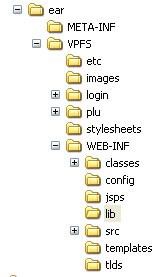 Application.xmlThis file exists in the META-INF directory per the J2EE 1.3 specifications. The contents are the modules and logical security roles of the VPFS application.Weblogic-application.xmlThis file exists in the META-INF directory. No special settings in this deployment descriptorWeb ApplicationThe VPFS enterprise archive contains the VPFS web application.The VPFS directory is the web context root. The web context root contains the following application directories: (The files in bold text contain elements that are configurable during deployment.)Web.xml and Weblogic.xmlWeb.xml is the main configuration file for the VPFS web application. Web.xml contains:context parameters servletsservlet mappingssecurity rolessecurity constraintslogin configurationtaglib declarationswelcome fileserror pages, mime mappings, listeners, and environment entriesTable of ContentsWeblogic.xml contains the mapping of the application role to the actual WebLogic security realm. It also contains the security role assignment for the KAAJEE LoginController.PSL and PSC Configuration FilesThe PatientLookup.properties and PatSvcPkg.properties files are the configuration files for PSL and PSC, respectively, located in the WEB-INF/classes directory. These files contain the providerURL, securityProvider and securityCredentials properties that must be updated to reference the correct location and security information for connecting to the PSL and PSC Enterprise JavaBeans (EJBs).Refer to PSL and PSC documentation for more information about the contents of these files.KAAJEE Configuration FileThe kaajeeConfig.xml file is the configuration file for KAAJEE, located in the WEBINF/config directory. This file contains the list of station numbers that will appear in the Institution drop-down list on the KAAJEE login page.Refer to KAAJEE documentation for more information about the contents of this file.Other Configuration FilesVPFS uses the Struts framework with the Tiles templating framework internally. The struts-config.xml and tiles-defs.xml files for configuring these frameworks are located in the WEB-INF/config folder.StylesheetsThe main CSS stylesheet for VPFS is vpfs.css, located in the /etc directory. The main CSS stylesheet for the text-only (508-compliant) mode is vpfs508.css, also located in the /etc directory. These stylesheets are used to maintain a consistent look and feel throughout VPFS.LibrariesThe following libraries define application programming interfaces (APIs) that are included and required by VPFS, and are located in the WEB-INF/lib directory:ClassesThe class files for the VPFS web archive are located by package under the WEBINF/classes directory. The class packages are described in the following table.Table of ContentsHealtheVet Configuration FilesVPFS depends on the following service dependency configuration files that may need updating during deployment. Refer to the documentation for these dependencies for more information about the configuration properties. These files are currently packaged in the VPFS application enterprise archive (ear) file, however may alternatively reside in the HealtheVet common configuration location:kaajeeConfig.xml – a KAAJEE configuration file (must remain in the ear file) PatientLookup.properties – a PSL configuration file PersonLookupResources.properties – a PSL configuration file PatSvcPkg.properties – a PSC configuration fileThese files are installed on the WebLogic server in the installation directory for the specified component: KaajeeDatabase.properties – a KAAJEE configuration file (SSPI) REDACTEDvistalink.connectorConfig.xml – a VLJ configuration fileOther Configuration PropertiesThere are a number of configuration properties for VPFS in the VSYSTEM_PARAMETER table. Changes to these properties should be made with care and a full understanding of how the parameter effects the VPFS application.LoggingLog4j is the logging framework used in VPFS. Logging is configured via the log4j.xml configuration file located in the HealtheVet common configuration location, specified for each server using the-Dlog4j.configuration JVM argument. Log4j defines the concepts of “appenders” that define individual log files and the layout of log data in those files, and “loggers” that define what log types and levels are sent to the various appenders. Refer to log4j documentation for more information about the contents of this file.A sample log4j configuration file (log4j_sample.xml) is provided in the VPFS distribution package.The default log file location is the log directory. This directory is created under the Node Manager root when running on a managed server (e.g. /u0n/app/bea/weblogic81/common/nodemanager/log/). When running on an admin server (not recommended for production environments!), this directory is created under the domain root (e.g. /u0n/app/bea/user_projects/domains/domVpfs/log/).Application Server Log FileWebLogic creates various log files for each admin or managed server started. Log4j can be configured to write to these files by sending log to the Console appender. The location and name of these log files is dependent on the type of server:Managed Servers – There are 2 log files created for each managed server. These files are located in a NodeManagerLogs/<domain-name>_<server_name> directory under the Node Manager root.Administration Server – The admin server log is <server-name>.log, located in the domain root directory.The application server log is configured as the root logger in the default VPFS log4j configuration, meaning any uncaught exceptions or errors will be written to this log.*VistALink has its own log4j configuration file that may record VistALink log information in another location. Refer to VistALink documentation for more information.VPFS Log FileThe default VPFS log file is vpfs.log. Any VPFS generated errors or log messages will be written to this log.PSL Log FilesThere are two standard log files configured for PSL: psl.log for general PSL errors or log messages, pslmetrics.log for PSL metrics.PSC Log FileThe standard PSC log file is PatSvc.log. Any PSC generated errors or log messages will be written to this log.VistALink Log FileThe standard VistALink log file is vlj.log. Any VistALink generated errors or log messages will be written to this log.ExceptionsVPFS internal checked exceptions are described in Javadoc:REDACTEDService ImportsVPFS imports the following classes from VA services:Standard Data Service (SDS) REDACTEDElectronic SignatureREDACTEDKAAJEEREDACTEDVistALink for JavaREDACTEDPatient Service Lookup (PSL) REDACTEDPatient Service Construct (PSC) REDACTEDREDACTEDSource CodeSource code for VPFS is available in the VPFS SourceSafe database.JavadocJavadoc for VPFS is available in the VPFS SourceSafe database.Business Rules ImplementationSecurityApplication security is managed via constraints placed on the URLs that a user may access in the web.xml configuration file. Security keys assigned to users in VistA are retrieved by KAAJEE and mapped to roles by the application server. A list of VPFS security keys is available in the VPFS User Guide and in Section4.9 of this document.Programmatic security is used for hiding invalid options on individual pages. The tags defined in the VPFS tag library are all role-aware. Availability is determined by checking if the user has one of the roles specified in the tag roles attribute by calling request.isUserInRole().TransactionsUser transactions are used when updating the database. The JTAUtil class provides methods to begin, commit, or rollback transactions. The Business Delegate layer manages the transaction context.VPFS uses Oracle transactions in those stored procedures triggered by a scheduled job or trigger.Email NotificationsNotifications are sent via email when a transaction override condition occurs (in TransactionBD). Email settings are configured in the Maintain System Parameters page in VPFS (EMAIL_ENABLED andSMTP_SERVER parameters) and the BDResources.properties file (WEBINF/ REDACTED/vpfs/biz/BDResources.properties).Table MaintenanceMany of the drop-down lists in VPFS are configurable via the Administration options in VPFS. The income source, form, remark, payee, and reference types are configurable at the station level, while patient status, patient type, and payment type are configurable at the national level.Electronic SignatureElectronic Signatures are used to authenticate the user when posting transactions or editing a transaction deferral date. VistA serves as the authoritative source of electronic signatures. VPFS does not store the electronic signature, but simply uses the Electronic Signature API to verify the electronic signature entered by the user. VPFS also allows the user to change their electronic signature via the Electronic Signature API.sDatabase - M VistADatabase - M VistAPrior to using the VPFS or VistAMigrate application at a given site, the site must install two KIDS builds PRPF*3.0*15 and PRPF*3.0*16 that are associated with the Patient Funds package. These KIDS builds bring in routines, options, remote procedure calls (RPCs), and security keys. No new data files are brought in with this installation, and the existing Patient Funds files, routines, options and security keys are not changed by these patch installations. See the patch descriptions for instructions on the installation and setup.The objective of PRPF*3.0*15 (Diagnostic Patch) is to allow sites to diagnose and resolve as many issues as possible before they migrate from VistA legacy Personal Funds of Patients (PFOP) to the Veterans Personal Funds System (VPFS). Install and use Diagnostic Patch 15 well in advance of your actual data migration date to allow time to run the diagnostic routine, review the reports, and make corrections in the M environment repeatedly to narrow down the count of errors.Migration Patch PRPF*3.0*16 is used during the migration of data from PFOP to VPFS. This patch includes the following Remote Procedure Calls (RPC) functionality that enables the VPFS migration application to transfer specific Patient Funds legacy data to the reengineered VPFS system. This new functionality is not added to the legacy Patient Funds menu because this functionality is intended for use as an RPC only. This RPC is invoked by VistALink from an outside migration server. Proxy User for Nightly Updates: This patch uses a post install routine PRPFMR2 that will create a proxy user account for the VPFS application to use during nightly updates with all legacy systems. The post install results create entries in the Patch 16 installation report. The patch installation report will always contain one of three possible responses from the proxy account install process:THE VPFS APPLICATION PROXY USER ACCOUNT HAS BEEN SUCCESSFULLY CREATED!The account was created and no further action is required.WARNING: THE VPFS APPLICATION PROXY USER ACCOUNT ALREADY PRESENT!!The account was already present and the reason for this should be known by IRM. If there are any questions as to why the account is already present it should be investigated.ERROR: THE VPFS APPLICATION PROXY USER ACCOUNT COULD NOT BE CREATED!!!There was a problem and IRM should be approached for a resolution and patch 16 should be re-installed.The purpose of patch PRPF*3.0*17 is to partially disable the legacy Patient Funds package. This patch is-ONLY- intended for installation in a VistA environment that has successfully completed the VPFS migration process for the Patient Funds package. If migration has been completed and the site is ready to DISABLE all standard user write or delete privileges to their legacy VistA Patient Funds package then proceed with installation of this patch.All Patient Funds options and functionality that either adds, updates, or deletes Patient Funds data will be disabled for standard VistA users (Guardian address edit will still function normally). All other Patient Funds menu options, such as reporting, will continue to function normally and it is intended that the legacy VistA Patient Funds package still remain available for historical reporting purposes indefinitely.NamespaceRoutines, options, and remote procedures beginning with PRPF are used to migrate legacy data into VPFS. Routines, remote procedures and security keys beginning with PRFP are used during normal operation of the VPFS application.RoutinesTemporary GlobalsThe ^TMP global is used to store information during the data migration process. Each time the user runs either the Data Diagnostic or the Data Migration the data contained in ^TMP is purged. If the data does not get purged, there is also a purge all at the beginning of each process to ensure that no previous data is present.Table of ContentsOptionsNew options are brought in to support migration of the legacy Patient Funds data into VPFS.Remote Procedure CallsExternal RelationsKAAJEE: VPFS uses the Kernel Authentication Authorization Java Enterprise Environment, a Security service located on VistA for use by reengineered web applications, for authenticating users during sign on, and for allowing them access to various VPFS options based on roles. KAAJEE has a VistA component that must be installed in order to run VPFS. The roles-based access is controlled by the use of new security keys created for VPFS. See „Security Key‟ section below for details. The list of accessible divisions data is retrieved by KAAJEE from the DIVISION multiple on the VistA NEW PERSON file.VistALink: VPFS uses VistALink, a communications bridge between VistA and J2EE application Servers, to retrieve data. VistALink has a VistA component that must be installed in order to run VPFS.Person Services Lookup: VPFS uses Person Services Lookup service when the user needs to add a patient to VPFS. The service includes a User Interface (UI) that is incorporated within VPFS. The UI prompts for patient information, displays a list of matching patients, then when one is selected, displays any patient related warnings and additional information. The identifier for the patient is then returned to the VPFS application and stored in a local VPFS table. Person Services Lookup has a VistA component that must be installed in order to run VPFS.Patient Services Construct: After a patient has been selected, VPFS calls Patient Services Construct service to get patient demographics information for the patient. This information is stored on a local VPFS table to support reporting. Patient Service Construct has a VistA component that must be installed in order to run VPFS.Note: None of the new VistA routines, options or remote procedure calls brought in with the VPFS installation should be called by any application outside of VPFS.Online DocumentationThe VPFS options used for data migration use standard FileMan conventions for online help.Checksum Values for RoutinesRefer to the patch description for each patch for routine checksums.Security and KeysVPFS uses the KAAJEE security service to authenticate users during sign on and authorize access to the VPFS application based on their assigned roles. The same access and verify codes used for VistA are also used to sign on to VPFS.Security Keys stored in the VistA system are mapped to roles in the application server to control access to various options within the VPFS system.Database - OracleDatabase - OracleThe VPFS persistent data is stored in Oracle tables maintained on a central server. The version at the time of VPFS initial installation is Oracle 12g.DatabaseThe VPFS production database is located at the Falling Waters EIE.SchemasVPFS – Owns all of the tables and procedures for the VPFS application. Also owns the data staging tables and conversion stored procedure needed for VistAMigrate.VISTA_MIGRATE – Owns all of the tables and procedures for the VistAMigrate application.UsersVPFS – Owns all of the tables and procedures for the VPFS application. All database connections from the VPFS application user interface are made as the VPFS user.VISTA_MIGRATE – Owns all of the tables and procedures for the VistAMigrate application. All database connections from the VistAMigrate application user interface are made as the VISTA_MIGRATE user.RolesNo roles are created for VPFS.TablespacesNo tablespaces are created for VPFS. (The VPFS schema can be installed into its own tablespace if one is created prior to starting installation and the VPFS user is assigned this tablespace as its default tablespace.)TablesTables in the VPFS SchemaAll of the data tables used in the VPFS application are in the VPFS schema.Table of ContentsThese tables are used by the VistAMigrate application for staging PFOP data prior to conversion. After data migration has been completed for all stations, these tables will no longer be needed.Tables in the VISTA_MIGRATE SchemaAll of the data tables used in the VistAMigrate application are in the VistAMigrate schema.Field InformationIDs: The primary data tables (person, patient_account, account_transaction, suspense, income_source, guardian) have a sequential integer ID field as the primary key. This field value is automatically incremented from an Oracle sequence for that table.User IDs: Each table has a user_id field and last_modified_dt field to maintain the name of the user and date of the last update to the corresponding record.ViewsViews in the VPFS SchemaThe following views used by the VPFS application are owned by the VPFS schema.ProceduresStored Procedures in the VPFS SchemaThe following procedures used by the VPFS application are owned by the VPFS schema.The following procedures are used for data migration (VistAMigrate) only.Stored Procedures in the VISTA_MIGRATE SchemaThe following procedures used by the VistAMigrate application are owned by the VISTA_MIGRATE schema.TriggersTriggers in the VPFS SchemaThe following triggers are defined in the VPFS schema. These triggers provide pre- and postprocessing for deletes, inserts, or updates on data in the VPFS tables.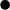 Scheduled JobsJobs in the VPFS SchemaThe following scheduled jobs are defined in the VPFS schema.External DependenciesVPFS requires that the following dependencies be installed in the VPFS Oracle database.Standard Data Service (SDS)VPFS has subscribed to the SDS group to load their standard data tables into the SDSADM schema on the VPFS Oracle database. The data will be automatically refreshed by the SDS application. VPFS uses supported SDS APIs to extract data from the tables as needed.The INSTITUTION view in the VPFS schema references the std_institution, std_state, std_country and std_facilitytype tables. This view is used throughout the application.LockingThe VPFS application uses optimistic locking, meaning for most cases, “last in wins”. If, for example, you have two users accessing the same patient (“A”), and they both attempt to update the same value(“Type”) at the same time, the updates will be processed in the order received, so the user whose update is processed last will see their value as the new value.TIME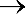 In this case, User 2‟s update was processed last, so when the page is redisplayed, both users will see User 2‟s update.When posting a patient funds transaction, however, the database transaction must be controlled more carefully. To make sure the account cannot be overdrawn if two users were to attempt to post transactions for the same patient at the same time (without requiring authorization from the user), the account balance is checked just prior to inserting the transaction in the database, using same database transaction. This ensures that the balance has not changed between the time the balance was initially read and when the balance is updated after posting the transaction.TIMEIn this case, User 2 sees an overdrawal error (step 3) because when the balance is re-read prior to posting the transaction, User 1‟s transaction has already posted (step 2), reducing the actual balance to $25, therefore there are no longer sufficient funds to process User 2‟s transactionIntegration AgreementsIntegration AgreementsIntegration Agreements for HealtheVet dependency services are still being developed. Those that have been made available are listed in this section.Supported4851 – KAAJEE – VPFS consumes the KAAJEE service to manage authentication and authorization controls. Interaction with this service occurs via documented objects and APIs.4955 – Electronic Signature – VPFS consumes the Electronic Signature (ESig) service to handle Electronic Signature verification and updating. Interaction with this service occurs via documented objects and APIs.Controlled SubscriptionNot applicable at this time.Private4949 – Standard Data Service – VPFS consumes the Standard Data Service (SDS) to retrieve institution data. Interaction with this service occurs via documented objects and APIs. This agreement also documents the use of a read-only database view in the VPFS schema that incorporates the following tables owned by SDS: std_institution, std_facilitytype, std_state, and std_country.4951	– Person Service Lookup – VPFS consumes the Person Service Lookup (PSL) service to manage patient and provider lookups from VistA. Interaction with this service occurs via documented objects and APIs.4952	– Person Service Construct – VPFS consumes the Person Service Construct (PSC) service to retrieve patient demographic data from VistA. Interaction with this service occurs via documented objects and APIs.4974 – VistALink (Java API) – VPFS consumes the VistALink service as required by the Person Service Lookup, Person Service Construct, Electronic Signature, and KAAJEE services.VistAMigrate consumes the VistALink service to execute the M Diagnostic and M Extract RPCs as part of the migration process. Interaction with this service occurs via documented objects and APIs.Patient Demographics UpdatesVPFS stores some patient demographic data to facilitate user and reporting needs. However, VPFS does not “own” this data and is not the authoritative source of patient demographic data. Therefore, a couple processes were developed to ensure the patient demographic data stored remains current by retrieving that data from the owning VistA site.Data UpdatedThe following patient demographic data is updated by the patient update process: Identity – name, SSN, ICN, DFN/IEN, date of birthAddress* – main and temporary patient addresses Primary Demographics – gender, date of deathADT – admission and discharge dates, ward, room/bedEligibility Information – service connected percent, claim number, person type, veteran status Incompetence Information* – date ruled incompetent, VA and civil guardian name and addressesThis data is in the PERSON, PATIENT_ACCOUNT, and GUARDIAN tables. Refer to Appendix A for more detail.* This information is only updated on-demand. It is not updated during the scheduled update.On-demand UpdateWhenever a patient is selected in the VPFS application from the Select Patient page, or by using the Next/Previous buttons available from any Patient tab page, the patient demographic data for the selected patient, including address and incompetence information, is updated from the owning VistA site using the Patient Service (PSC).The patient update process starts by getting the ICN of the selected patient. The PSC retrievePatientData method is used to retrieve the patient data for the patient with the specified ICN. If a patient with the specified ICN could not be found, the lookup is repeated using the patient DFN. If the patient still could not be found, an error results, otherwise the patient data is updated in the VPFS database.Scheduled UpdateA Scheduled Patient Update process is started when the application is started on the application server. This process handles updating the patient demographic data for patients registered in VPFS. Address and incompetence information is not updated during the scheduled patient update process. This information is updated on-demand.Patient demographics for active patients are updated daily.Patient demographics for inactive, non-deceased patients are updated weekly (over the weekend).Patient demographics for inactive, deceased patients are only updated on-demand when their account is selected by a user in VPFS.The following parameters are used to configure the update process. These parameters can be modified via the Maintain System Parameters page in VPFS.Note: The application proxy user name must exist on every VistA site VPFS will connect to in order to update patient demographic data at that site.The scheduled patient update process is a batch version of the on-demand update that runs in a separate timer thread that is scheduled when VPFS is started in the application server. This process can take a significant amount of time due to the amount of data being processed.The process starts by retrieving a list of station numbers of patients present in the VPFS database. Foreach station, the ICNs of patients at that station are retrieved. These are then “chunked” into 1000 patient batches and passed to the PSC retrieveMultiplePatients method. Any patient not found via ICN lookup will be processed singly (using the on-demand update process) using their DFN. An error message will be written to the VPFS log file for any patient that could not be found or updated.Because the scheduled patient update process is executed outside of an active user session, an application proxy user account is used. The same application proxy user account name must be present in the VistA database for every station. This account is created automatically during the installation of PRPF*3.0*16.Data MigrationData MigrationThe VPFS Data Migration process is documented in the VistAMigrate Data Migration Guide.ConfigurationVistAMigrate configuration is documented in the VPFS Installation Guide.The following parameters are configurable for the VPFS project in VistAMigrate.VPFS TroubleshootingVistAMigrate TroubleshootingVistAMigrate TroubleshootingAppendix A	Patient Data Field MappingThe following table maps where patient data retrieved from VistA via PSC is updated in the VPFS database.VPFS Security Roles MatrixAppendix B	VPFS Security Roles MatrixThe following table maps available VPFS functions by role. A user account may have access to one or more roles, as determined by the security keys assigned to that user account in VistA. For more information about the security keys for VPFS, see the VPFS User Guide.DateRevisionDescriptionAuthor12/1/061.0Initial release of documentProject Manager: REDACTEDDevelopers:REDACTED06/03/101.1.2Page 5 – Modified EVS to EPS.Page 9, 14 -- Updated SDS, VLJ and KAAJEE versions.Page 16 – Updated Data Base version.Section 4.6 – Replaced PATS with VPFS. Page 5,7,26- Replaced EMC with EIEParagraph 5.12.1- added the missing table„std_facilitytype‟These changes are associated with the VPFS patch release 1.1.2REDACTED06/28/1012/22/101.1.3Page 9, 14 -- Updated SDS version from 13to 18.Page 9 –Added Java versionThese changes are associated with the VPFS patch release 1.1.3REDACTEDFrom 01/05/2019 –02/05/20201.2.0Software & Plug-in updatesDevelopers: REDACTEDChapterChapter NameIntended Audience1IntroductionJava developers and System Admin2System RequirementsJava developers and System Admin3VPFS ApplicationJava developers and System Admin3Business Rules ImplementationBusiness layer developer at EIE, Maintenance and EPS Support4Database – M VistAIRM staff, Maintenance, and EPS Support5Database – OracleDatabase Administrator (DBA) at the EIE, Maintenance, and EPS Support6Integration AgreementsEIE, Maintenance, and EPS Support7Patient Demographics UpdatesEIE, Maintenance, and EPS Support8Data MigrationEIE and EPS Support9VPFS TroubleshootingEIE and EPS Support10VistAMigrate TroubleshootingEIE and EPS SupportApplicationDescriptionWebLogic 10.3.6All service dependencies are required to be setup on a local WebLogic server.Oracle 12gIndividual development and test database installed locallyInterSystems CachéIndividual development and test VistA database installed locally(for M developers)ApplicationDescriptionEclipse 3.1 and MyEclipse 4.0Integration of Eclipse and WebLogic 10.3.6 allowed hot deployment and hotswap debugging.Ant 1.6Automated build tool used for VPFS and VistAMigrate. Each project root directory contains a build file named build.xml.Microsoft Visual Source SafeSource Control ManagementQuest Software TOAD 8.0TOAD was used to connect to the Oracle database(s) to verify that data was updated correctly. TOAD can also be used to generate database scripts from a developed schema, and has a PL/SQL editor for editing stored procedures, triggers, etc.Oracle Enterprise Manager ConsoleInstalled with Oracle 10g Server. Allows DBA to manage Oracle database instances.SmarTermTerminal emulation software for connecting to remote VistA servers. (for M developers)Library NameDescriptionJ2EE v 1.7_80Java Enterprise Edition, Java Development KitJRE System Library 1.8General Java Runtime Environment (JRE) class libraryWebLogic 10.3.6WebLogic tools, drivers, etc.TargetDescriptionbuildCompiles the application source code, prepares the application for WebLogic deployment (calls weblogic.appc), and updates the build date in the Version.properties file.cleanRemoves all compiled files to ensure all classes are recompiled.earBuilds the application prior to creating the application ear file.javadocGenerates javadoc for all VPFS classes (gov.va.med.vpfs.* package).releasePerforms a clean rebuild of the application, creates the application ear file, generates the versioned readme and Release Notes from the templates, then generates a MD5 checksum for the ear file.verifychecksumVerifies the MD5 checksum for the application ear to ensure the ear file has not changed since the checksum was generated.versionIncrements the build number in the Version.properties file.TargetDescriptionbuildCompiles the application source code, prepares the application for WebLogic deployment (calls weblogic.appc), and updates the build date in the Version.properties file.cleanRemoves all compiled files to ensure all classes are recompiled.earBuilds the application prior to creating the application ear file.releasePerforms a clean rebuild of the application, creates the application ear file, generates the versioned readme and Release Notes from the templates, then generates a MD5 checksum for the ear file.verifychecksumVerifies the MD5 checksum for the application ear to ensure the ear file has not changed since the checksum was generated.versionIncrements the build number in the Version.properties file.DirectoryDescriptionetcContains common cascading stylesheets (CSS) and JavaScript files for VPFSDirectoryDescriptionimagesContains application images (gif and jpeg files) for VPFS.loginContains KAAJEE login pages. These pages are used to authenticate users.pluContains PSL pages. These pages are used to look-up and register patients in VPFS.stylesheetsContains common CSS stylesheets for PSL (not VPFS).WEB-INFContains web.xml, weblogic.xml, and various configuration files, taglibs, classes, JSPs, and libraries per the Servlet and JSP specifications.WEB-INF/classesContains the configuration property files for PSL (PatientLookup.properties) and PSC (PatSvcPkg.properties).WEB-INF/configContains	KAAJEE	(kaajeeConfig.xml)	and	log4j	(log4j.xml) configuration files.Also contains application configuration files for Struts, Tiles, etc. Any modification of these files shall be considered a change to application code and should be managed accordingly.WEB-INF/jspsContains the JSP pages for VPFS.WEB-INF/libContains the external jar files used by the web application.WEB-INF/templatesContains the JSP Tiles for VPFS.WEB-INF/tldsContains the tag library descriptors.Library NameDescriptionCAIP.jarUsed by PSL/PSCcommons-beanutils.jarJakarta Commons library, used by Struts/Tilescommons-collections-3.1.jarJakarta Commons library, used by Struts/Tilescommons-dbcp-1.2.1.jarJakarta Commons librarycommons-digester.jarJakarta Commons library, used by Struts/Tilescommons-fileupload.jarJakarta Commons library, used by Struts/Tilescommons-httpclient-2.0.1.jarJakarta Commons librarycommons-lang-2.0.jarJakarta Commons librarycommons-lang.jarJakarta Commons libraryLibrary NameDescriptioncommons-logging-1.0.3.jarJakarta Commons librarycommons-pool-1.2.jarJakarta Commons librarycommons-resources.jarJakarta Commons librarycommons-services.jarJakarta Commons librarycommons-validator.jarJakarta Commons library, used by Struts/Tilesdbunit-2.0.jardisplaytag-1.0-b2.jaresig-1.0.0.024.jarElectronic Signaturejakarta-oro.jarJakarta Commons library, used by Struts/Tilesjakarta-regexp-1.3.jarJakarta Commons libraryjaxen-core.jarXML (eXtensible Markup Language) parsing APIjaxen-dom.jarXML parsing APIjstl.jarJSTL (Java Standard Template Library)junit-3.8.1.jarUnit Testing APIkaajee-1.0.1.003.jarKAAJEElocal_policy.jarlog4j-app.2.10.0.jarLog4jlog4j-core.2.10.0.jarLog4jLongList.jarUsed by PSLNamingDirectoryService-client.jarUsed by PSL/PSCPatientServiceR2.jarPSCpslWeb_4.0.4.3.jarPSLstandard.jarJSTLstruts.jarStrutsUS_export_policy.jarvha-stddata-basic-18.0.jarSDSvha-stddata-client-18.0.jarSDSvha-stddata.jarSDSvpfsTags.jarwlclient.jarStandard J2EE classesPackage NameDescriptionREDACTEDAction handler (Servlet controller) classes called by Struts.REDACTEDBusiness logic classes; perform non-form-based data validation, manage calls to the database access layer.REDACTEDData access objects; classes and interfaces for reading from or writing to the database.REDACTEDJSP-specific classes used by Tiles to build menu items.REDACTEDVPFS taglib, custom controls.REDACTEDCommon utility classes: formatters, service locators, etc.REDACTEDValue object classes; basic data objects.Parameter NameDescriptionDefault ValueAPPLICATION_PROXY_USERVistALink application proxy user account, required for PSC to beable to connect to theVPFS,APPLICATION PROXYParameter NameDescriptionDefault ValueVistA sites.DB_VERSIONInternal. Must match database version in web.xml.1.0.5.001EMAIL_ENABLEDSet whether email notifications of override conditions are enabled. Allowed values are “true” and“false”. If true, SMTP_SERVER must also be specified.falsePATIENTUPDATE_SCHEDULE_TIMEStart time of the scheduled update process.1:00 amPRODUCTION_MODEInternal.trueSMTP_SERVERDNS hostname or IP address of the SMTP server (to send email).REDACTEDVISTALINK_ACTIVEInternal.truePackageLevelDescriptionREDACTEDInfoSDSREDACTEDInfoSDSREDACTEDInfoVistALink*REDACTEDInfoKAAJEEPackageLevelDescriptionREDACTEDInfoUser Interface exception handlerREDACTEDInfoBusiness layer exception handlerREDACTEDInfoData access exception handlerREDACTEDInfoGeneral VPFS exception handlerPackageLevelDescriptionREDACTEDInfoPSL exception handler, writes to general PSL logREDACTEDInfoPSL Metrics handler, writes to metrics PSL logPackageLevelDescriptionREDACTEDInfoPSC exception handlerPackageLevelDescriptionREDACTEDInfoPSC exception handlerPatchRoutine NameDescriptionPRPF*3.0*15PRPFDR1This routine is used to report diagnostic information related to Patient Funds data.PRPF*3.0*15PRPFDR2This is the main entry routine that is used to report diagnostic information related to Patient Funds data.PRPF*3.0*15PRPFDR3This routine is used to report diagnostic information related to Patient Funds data.PRPF*3.0*15PRPFDR4This routine is used to report diagnostic information related to PatientFunds data.PRPF*3.0*15PRPFDR5This routine is used to report diagnostic information related to Patient Funds data.PRPF*3.0*15PRPFDR6This routine is used to report diagnostic information related to PatientFunds data.PRPF*3.0*16PRPFMR1This routine is used to extract and move Patient funds data to the migration server.PRPF*3.0*16PRPFMR2This routine is used to create the VPFS proxy user for nightly updates.PRPF*3.0*17PRPFMR3This routine is used to disable ADD, EDIT, or Delete privileges for all Patient Funds users.Temporary Global NameDescription^TMP("PRPF_DIAGX",$J,0)Holds the purge date and the date the Diagnostic was last performed.^TMP("PRPF_DIAGX",$J,PFSTAID,error#Holds each record error type on the Diag report.^TMP("PRPF_EXTDATA",$J,0)Holds the purge date and the date the Extraction was last performed.^TMP("PRPF_EXTDATA",$J,1,0)Holds the single header record that is used by VistAMigrate^TMP("PRPF_EXTDATA",$J,CNTSEG,CNTREC)Holds each data record of the extraction fileOptionDescriptionDatabase Diagnostic Report [PRPF DATA DIAGNOSTIC REPORT]Legacy Diagnostics menu option contained in Supervisors menu options.[PRPF RPC UTILS]Broker type option used to register VPFS Remote Procedure Calls used during the Data Migration process and control access to Diag and Extract RPC‟s.NameDescriptionPRPF DATABASE DIAGBroker type option used to register VPFS Remote Procedure Calls, which Data Diagnostic reports that are displayed in VistAMigrate.[PRPF DATABASE EXTR]Broker type option used to register VPFS Remote Procedure Call used during Data MigrationKeysAccess LevelPRPF_BASIC_OFFICIAL_USERUser has the ability to view selected patient and account information, no reporting privileges.PRPF_BASIC_PFCUser has the ability to register patients, search for patients, edit patient information, post transactions, request patient transfers.PRPF_LEAD_PFCUser has the ability to register patients, search for patients, edit patient information, post transactions, request and authorize patient transfers.PRPF_PFC_SUPERUser has the ability to register patients, search for patients, edit patient information, post transactions, request and authorize patient transfers, request application changes through Administration area.PRPF_FISCAL_MANAGEMENTUser has the ability to view selected patient and account information, no reporting privileges.PRPF_VPFS_SECURITY_ADMINUser has the ability to view selected patient and account information for purposes of data security.PRPF_VPFS_SYSTEM_ADMINUser has the ability to implement authorized changes to common reference data, no patient record access. This is a restricted role.PRPF_ACCOUNT_OVERDRAWUser has the ability to overdraw any patient account.PRPF_DEFERRAL_OVERRIDEUser has the ability to override deferred transactions.PRPF_RESTRICTION_OVERRIDEUser has the ability to override patient restrictions.PRPF_DATA_MIGRATION_USERSUser has the ability to migrate legacy Patient Funds data. This is a restricted role.Table NameDescriptionACCOUNT_TRANSACTIONPatient transaction recordsFREQUENCYSystem-wide list of income frequency types (daily, weekly, monthly, etc.)GUARDIANPatient guardian records (VA and civil)INCOME_SOURCEPatient income source recordsINCOME_SOURCE_TYPEInstitution-specific list of income source types (apportionee, guardian, institutional award, etc.)PATIENT_ACCOUNTPatient account recordsTable NameDescriptionPATIENT_EVENT_LOGPatient event log recordsPATIENT_FUNDS_FORMInstitution-specific list of form typesPATIENT_FUNDS_REMARKInstitution-specific list of remark types, when posting transactionsPATIENT_STATUSSystem-wide list of patient status types (competent, etc.)PATIENT_TRANSFERPending patient transfer detailsPATIENT_TYPESystem-wide list of patient types (restricted, limited restricted, unrestricted, unknown)PAYEE_TYPEInstitution-specific list of payee typesPAYMENT_TYPESystem-wide list of payment types (check/cash/other)PERSONPerson identity recordsREFERENCE_TYPEInstitution-specific list of transaction reference types (ACP, PFO, etc.)STANDARD_INCOME_ SOURCE_TYPEStandard list of income source types, available at every institutionSTANDARD_PATIENT_ FUNDS_FORMStandard list of form types, available at every institutionSTANDARD_PATIENT_ FUNDS_REMARKStandard list of remark types, when posting transactions, available at every institutionSTANDARD_PAYEE_TYPEStandard list of payee types, available at every institutionSTANDARD_REFERENCE_TYPEStandard list of reference types, available at every institutionSUSPENSEPatient suspense item recordsSYSTEM_ERROR_LOGError log available for use via log4j appenderUSER_INSTITUTIONCache for default child institution for application userVPAGESystem table; list of individual application pagesVPAGE_FIELDSystem table; page and field level help textVPFS_INSTITUTIONSystem table; institution-specific data used by the application, including email address lists and messages for override notificationsVREPORTSystem table; list of available reports, which roles can access them, and what parameters are available for themVREPORT_PARAMETERDeprecatedVSYSTEM_PARAMETERSystem table; application configuration parametersTable NameDescriptionDM_A1Data migration header recordsDM_B1Patient balance records (1 of 2)DM_B2Patient balance records (2 of 2)DM_D1Patient detail / demographic records (1 of 2)DM_D2Patient detail / demographic records (2 of 2)DM_I1Patient income source recordsDM_R1_R2Patient general remarksDM_S123Patient suspense itemsDM_T1Patient deferred transactions being migratedDM_X1_X2Patient special remarksDM_ERRORSList of errors encountered during the Analyze step of migrationTable NameDescriptionDM_SETUPProject parameters, RPC names, database connection informationDM_SETUP_INSTITUTIONMigration statistics and progress status per institutionVSYSTEM_PARAMETERSystem table; application configuration parametersDM_CONVERSION_EVENT_LOGEvent log for conversion stepDM_CONVERSION_ERROR_LOGError log for conversion stepView NameDescriptionWARDPick list of the distinct wards present in the patient accounts, by institution.INSTITUTIONConsolidated view of institution data from the SDS STD_INSTITUTION table with VPFS-specific institution data from the VPFS_INSTITUTION table.The INSTITUTION view references the following SDS tables:STD_INSTITUTION STD_STATE STD_COUNTRY STD_FACILITYTYPEProcedure NameDescriptionsp_deactivateAccountChecks if an account needs to be deactivated (if there is zero balance and there are no transactions for 30 days). Scheduled to run daily.sp_instnOrderNbrOnAfterDeleteReorder the sequence numbers of rows in an institution-specific maintenance table AFTER the deletion of a record.sp_instnOrderNbrOnBeforeInsertReorder the sequence numbers of rows in an institution-specific maintenance table BEFORE the insert of a new record.sp_instnOrderNbrOnBeforeUpdateReorder the sequence numbers of rows in an institution-specific maintenance table when updating a record.sp_redoOrderNbrOnAfterDeleteReorder the sequence numbers of rows in a maintenance table AFTER the deletion of a record.sp_redoOrderNbrOnBeforeInsertReorder the sequence numbers of rows in a maintenance table BEFORE the insert of a new record.sp_redoOrderNbrOnBeforeUpdateReorder the sequence numbers of rows in aProcedure NameDescriptionmaintenance table when updating a record.sp_updateDeferralsChecks all deferral dates and updates the proper balances. Scheduled to run daily.sp_updateMonthlyRestrictionUpdate the actual_monthly_restriction_amt to 0. Scheduled to run monthly.sp_updateWeeklyRestrictionUpdate the actual_weekly_restriction_amt to 0. Scheduled to run weekly.logErrorThis procedure is called only by other stored procedures to log an error to the system error log table.Procedure NameDescriptionpk_convertLegacyDataPackage of procedures used to convert the data in the staging tables (DM_*) for the VPFS production tables. mainVPFS is called by VistAMigrate during the Conversion step. The remaining procedures (in italics) are called only by mainVPFS.Contents: mainVPFS preConversionCheck prepDates insertPerson insertPatientAccount insertIncomeSource insertAccountTransaction insertSuspense updateRunningBalance updateDeferredAvailableBalance updateGeneralRemarks updateSpecialRemarks postConversionCheck logConversionError logConversionEventlogConversionError and logConversionEvent call the logError and logEvent procedures, respectively, in the DM_UTILS package in the VISTA_MIGRATE schema. The VPFS user must have been granted execute privileges to the DM_UTILS package in the VISTA_MIGRATE schema.sp_vpfs_cleanup_dmRemoves data for the specified station_id from theProcedure NameDescriptionstaging tables.sp_vpfs_cleanup_productionRemoves data for the specified station_id and the children of the specified station_id from the production tables.sp_vpfs_converted_countReturns the number of converted patient accounts and the total number of converted patient records (including transactions, income sources, etc.).sp_vpfs_stage_countReturns the number of staged patient accounts and the total number of staged patient records (including transactions, income sources, etc.).Procedure NameDescriptionpk_DM_UTILSPackage of procedures used by VistAMigrate to update various record counts and manage migration event and error logs.Contents: dmSetupupdateExtractionCount updateLoadCount updateMoveCount cleanupLogs logError logEventTrigger NameDescriptiondel_standard_income_src_typeFired when a row is deleted from the standard_income_source_type table.Updates the standard_data_ind flag on rows in the income_source_type table having the same income_source_type_cd as the row being deletedfrom the standard_income_source_type table. Allows individual stations to choose to include orTrigger NameDescriptionnot include the deleted standard income source type.del_standard_patient_funds_frmFired when a row is deleted from the standard_patient_funds_form table.Updates the standard_data_ind flag on rows in the patient_fund_form table having the same form_id as the row being deleted from the standard_patient_funds_form table.Allows individual stations to choose to include or not include the deleted standard patient funds form type.del_standard_patient_funds_rmkFired when a row is deleted from the standard_patient_funds_remark table.Updates the standard_data_ind flag on rows in the patient_funds_remark table having the same rmks_cd as the row being deleted from the standard_patient_funds_remark table.Allows individual stations to choose to include or not include the deleted standard remark type.del_standard_payee_typeFired when a row is deleted from the standard_payee_type table.Updates the standard_data_ind flag on rows in the payee_type table having the same payee_type_cd as the row being deleted from the standard_payee_type table.Allows individual stations to choose to include or not include the deleted standard payee type.del_standard_reference_typeFired when a row is deleted from the standard_reference_type table.Updates the standard_data_ind flag on rows in the reference_type table having the same reference_txt as the row being deleted from the standard_reference_type table.Allows individual stations to choose to include or not include the deleted standard reference type.ins_acct_amtFired when a row is inserted into the account_transaction table.Updates the total balance, available balance, deferred balance, private source and gratuitous balances, and actual monthly and weekly restriction amounts of the patient_account associated with the transaction.Trigger NameDescriptionUpdates the running balance in the transactionSets the account status of the patient account to active („A‟).ins_acct_transFired when a row is inserted into the account_transaction table.Updates the default institution for transaction for the current user.ins_standard_income_src_typeFired when a row is inserted into the standard_income_source_type table.Adds the new standard income source type to the income source type list for each institution or Sets the standard_data_ind flag to „Y‟ if the income_source_type_cd already exists at the institution.ins_standard_patient_funds_frmFired when a row is inserted into the standard_patient_funds_form table.Adds the new standard form type to the form type list for each institution orSets the standard_data_ind flag to „Y‟ if the form_id already exists at the institution.ins_standard_patient_funds_rmkFired when a row is inserted into the standard_patient_funds_remark table.Adds the new standard remark type to the remark type list for each institution orSets the standard_data_ind flag to „Y‟ if the rmks_cd already exists at the institution.ins_standard_payee_typeFired when a row is inserted into the standard_payee_type table.Adds the new standard payee type to the payee type list for each institution orSets the standard_data_ind flag to „Y‟ if the payee_type_cd already exists at the institution.ins_standard_reference_typeFired when a row is inserted into the standard_reference_type table.Adds the new standard reference type to the reference type list for each institution orSets the standard_data_ind flag to „Y‟ if thereference_txt already exists at the institution.ins_suspenseFired when a row is inserted into the suspense table.Updates the max suspense dateTrigger NameDescription(max_suspense_dt) for the patient account associated with the suspense item.ins_upd_acct_transFired when a row is inserted or updated in the account_transaction table.Updates the last transaction date (last_trans_entered_dt) and last activity date (last_activity_dt) for the patient account associated with the transaction.ins_upd_pat_acctFired when a row is inserted or updated in the patient_account table.Updates the patient account station_cd to ensure consistency with the current instn_id by crossreferencing the institution view (which references the SDS std_institution table).upd_deferral_dtFired when the deferral_dt is changed in an account_transaction record.Updates the available and deferred balances for the patient account associated with the transaction based on the old and new deferral dates.upd_director_payee_indFired when the director_payee_ind is changed in a guardian record.Updates the (internal) director_payee_exists_ind indicator in patient_account.upd_patient_instnFired when the instn_id is changed in a patient_account record.Adds an entry to the patient event log when the patient is assigned to a different institution.upd_patient_statusFired when the patient_status_cd is changed in a patient_account record.Adds an entry to the patient event log when the patient status is changed.upd_patient_typeFired when the patient_type_cd is changed in a patient_account record.Adds an entry to the patient event log when the patient type is changed.upd_standard_income_src_typeFired when a row is updated in thestandard_income_source_type table.	Updates the data for rows in the patient_funds_form table having the same income_source_type_cd as the row being updated.upd_standard_patient_funds_frmFired when a row is updated in theTrigger NameDescriptionstandard_patient_funds_form table.	Updates the data for rows in the patient_funds_form table having the same form_id as the row being updated.upd_standard_patient_funds_rmkFired when a row is updated in thestandard_patient_funds_remark table.	Updates the data for rows in the patient_funds_remark table having the same rmks_cd as the row being updated.upd_standard_payee_typeFired when a row is updated in the standard_payee_type table.Updates the data for rows in the patient_funds_remark table having the same payee_type_cd as the row being updated.upd_standard_reference_typeFired when a row is updated in the standard_reference_type table.Updates the data for rows in the patient_funds_remark table having the same reference_txt as the row being updated.upd_ward_nmFired when the ward_nm is changed in a patient_account record.Adds an entry to the patient event log when the patient ward is changed.Job ActionDescriptionSchedulesp_deactivateAccountChecks if an account needs to be deactivated (if there is zero balance and there are no transactions for 30 days).Daily, at 2:00 AMsp_updateDeferralsChecks all deferral dates and updates the proper balances.Daily, at 2:00 AMsp_updateMonthlyRestrictionUpdate	the	patient_account actual_monthly_restriction_amt to 0.Monthly, on the 1st of the monthsp_updateWeeklyRestrictionUpdate	the	patient_account actual_weekly_restriction_amt to 0.Weekly, Sunday morning at midnight(1) Page displayed: Type is “U”(2) User 1 changes Type to “L”(3) User 2 changes Type to “R”(4) Page redisplayed: Type is “R”User 1“U”“L”“L”“R”User 2“U”“U”“R”“R”(1) Page displayed: Balance $100(2) User 1 withdraws$75(3) User 2 withdraws$50(4) Page redisplayed: Balance $25User 1$100$25$25$25User 2$100$100Error: Overdrawal$25Parameter NameDescriptionDefault ValuePATIENTUPDATE_SCHEDULE_TIMEStart time of the scheduled update process.1:00 amAPPLICATION_PROXY_USERVistALink application proxy user account, required for PSC to be able to connect to the VistA sites.VPFS,APPLICATION PROXYLocationParameter NameDescriptionDM_SETUPDB_USER_NMVPFS database username (user with read/write access to the VPFS schema, e.g. VPFS)DM_SETUPDB_USER_PASS_TXTVPFS database password (password for the user specified in DB_USER_NM)DM_SETUPDB_DATA_SRC_TXTTNS name defined on the application server for the VPFS database (user/password@tnsname when using SQL*Plus).VistAMigrateResources.properties (in WEB-INF/classes)migrationRootPathPath to the VistAMigrate root path (directory containing the VPFS/CODE directory, e.g./path/to/vistamigrateroot).setenv	(in	VistAMigrate	root VPFS/CODE directory)VM_ORACLE_HOMEPath to the Oracle installation root path (directory containing the bin directory, e.g./path/to/oracle/product/10.2.0/client_1).ComponentMessageCauseResolutionKAAJEERefer to the KAAJEE Deployment Guide for additional information about these KAAJEE related errors or for a loginrelated error not listed here.Refer to the KAAJEE Deployment Guide for additional information about these KAAJEE related errors or for a loginrelated error not listed here.Refer to the KAAJEE Deployment Guide for additional information about these KAAJEE related errors or for a loginrelated error not listed here.KAAJEEError: Not a valid ACCESS CODE/VERIFY CODE pairThe user has entered an incorrect access and/or verify code or does not have access to the selected VistA M Server.The user should re-enter their access and verify codes.If the error persists, the user must contact IRM or the System Administrator to verify that they are allowed access to the VistA M Server account in question and have been granted appropriate access.KAAJEEError: Your verify code has expired or needs changingThe user's verify code has expired or the user has been given a temporary verify code because they are new to the VistA M Server or asked IRM to give them new access. Upon their first login, this temporary Verify code expires immediately and must be changed.KAAJEE-enabled Web-based applications do not support changing the user‟s verify code at this time, users must use another non-KAAJEE-based application to change their Verify code.KAAJEEError: Institution/division you selected for login is not valid for your M user accountThe user does not have the selected Institution/Division entry in the DIVISION Multiple field (#16) in the NEW PERSON file (#200) entry.The user must contact IRM or the System Administrator to verify that they are allowed access to the Institution/Division in question and have been granted appropriate access.ComponentMessageCauseResolutionKAAJEEError: Forms authentication login failedThe user's account does not have the necessary VistA M Server J2EE Security Keys required to access the requested page.Get the necessary VistA M Server J2EE Security Keys assigned.VistAMigrate Keys:PRPF_DATA_MIGRATION_USERVPFS Keys: PRPF_BASIC_OFFICIAL_USER PRPF_BASIC_PFC PRPF_LEAD_PFC PRPF_PFC_SUPER PRPF_FISCAL_MANAGEMENT PRPF_VPFS_SYSTEM_ADMIN PRPF_VPFS_SECURITY_ADMINKAAJEEError: Login failed due to too many invalid logon attemptsThe user has exceeded the allowed number of login attempts to the VistA M Server and must wait a prescribed period of time before attempting another login.If after the prescribed wait period has passed and the user tries to log back into the VistA M Server, and again fails in the attempt, the user must contact IRM or the System Administrator for assistance.KAAJEEError: Logins are disabled on the M systemIRM or the System Administrator has disabled logins on the VistA M Server. Logins are sometimes disabled in order to install new software or perform system maintenance.The user should wait and try to log into the VistA M Server at a later time. If the user feels the time period to log back into the system is excessive, the user should contact IRM or the System Administrator for assistance.ComponentMessageCauseResolutionKAAJEEError: Could not get a connection from connector poolNo VistALink connector is configured for the Station Number selected or the VistA M Server to which the connector is connecting is down.Contact the Systems Administrator for assistance. Check that a VistALink connector is deployed for the specified Station Number and that the VistA M Server is available.VPFSVPFSSystem ErrorAn unexpected error occurred.The most common causes for this error include:System configuration problem.VPFS Oracle database is unavailable.VistA M Server is unavailable.Contact the Systems Administrator for assistance.Check the application log file for error details.Refer to the Logging section of this document for additional information about how errors are logged.VPFSThe application encountered a general VPFS Exception.An unexpected error occurred.These errors are truly exceptional conditions that generally point to a defect in the application.Contact the Systems Administrator for assistance.Check the application log file for error details.Refer to the Logging section of this document for additional information about how errors are logged.The application encountered a Business Delegate Code Exception.An unexpected error occurred.These errors are truly exceptional conditions that generally point to a defect in the application.Contact the Systems Administrator for assistance.Check the application log file for error details.Refer to the Logging section of this document for additional information about how errors are logged.The application encountered a VPFS System Exception.An unexpected error occurred.These errors are truly exceptional conditions that generally point to a defect in the application.Contact the Systems Administrator for assistance.Check the application log file for error details.Refer to the Logging section of this document for additional information about how errors are logged.The application encountered a Security Exception.An unexpected error occurred.These errors are truly exceptional conditions that generally point to a defect in the application.Contact the Systems Administrator for assistance.Check the application log file for error details.Refer to the Logging section of this document for additional information about how errors are logged.The application encountered a JSP Tag Exception.The application encountered a Service Locator Exception.ComponentMessageCauseResolutionThe application encountered a Database Exception.Possible causes include:VPFS Oracle database is unavailableKey violation (duplicate, foreign)Contact the Systems Administrator for assistance.Check the application log file for error details.VPFSForeign Key ExceptionForeign Key Exception when starting VPFS after logging in.The station number the user is attempting to log into exists in the SDS institution table but does not exist in the vpfs_institution table.VPFSThe demographics information for this patient could not be updated. {x} Please notify the system administrator of this problem.Possible causes include:Patient SSN has changedPatient IEN has changedPatient Name has been set to blank.To maintain integrity of the patient data, the patient SSN and IEN cannot be changed as part of the demographic update.If the SSN or IEN need to be changed, contact the DBA for assistance.VPFSThere is a discrepancy between the computed and stored balances for patient {x}.The patient account balance does not reconcile with the transaction data for that patient.This is a major problem that indicates the stored balance(s) on the patient account may have been changed or one or more transactions may have been deleted.Review the patient account. The cause for the discrepancy must be accounted for and the balance or transactions must be corrected.Any changes to the patient account balances would need to be made by the DBA and logged for auditing purposes.VPFSThere is a problem verifying the integrity of the transactions for patient {x}.The transaction checksum could not be verified; transaction data has been modified.This is a major problem that indicates the transaction data may have been changed.Review the patient account. The cause for the discrepancy must be accounted for.Any changes to the patient account or transactions would need to be made by the DBA and logged for auditing purposes.ComponentMessageCauseResolutionVPFSThe application encounted a problem sending email. Please contact your System Administrator. {x}This exception can occur when posting transactions that have caused an overdrawal, or overridden a restriction or deferral.Possible causes include:The SMTP server has not been configured correctly or is unavailable.No recipients have been listed for the current institution.Have the VPFS System Administrator check the SMTP_SERVER property in the Maintain System Parameters page. Ensure the server is correct and available.Check the list of recipients for the current institution in the Maintain Institutions page. If no recipients have been specified, determine who should receive override messages and add their complete email address to this list.VPFSA patient with this ICN or SSN is already registered in VPFS at station{x}.VPFS does not allow a patient to be registered at multiple stations.VA policy states that a patient may have only one patient funds account. However, PFOP, which is installed at each site, has no way of knowing if a patient has a patient funds account at another site.VPFS, being a centralized application, can determine what the “owning station” is for the patient funds account.If the patient is currently registered in VPFS and has been assigned to a station that is not the “owning station”, contact the PFC at the station the patient is currently assigned to. That PFC can change the station the patient is assigned to via the Station list on the Patient tab.VPFSThis patient has a pending transfer request by {x} at station {x}.The user requested the transfer of a patient that has a pending transfer request.There can only be one pending transfer request for a patient at a time. If the user would like to transfer a patient that has a pending transfer request, they need to wait for that transfer to be completed or cancelled. They can contact the PFC at the station responsible for completing the outstanding request.ComponentMessageCauseResolutionVPFSYou have not been authorized to access this patient. Contact the Patient Funds department at station{x}.The user clicked the View Patient button on the Request Transfer page, however the transfer has not yet been authorized bythe station the patient is currently assigned to.Contact the PFC at the station that the patient is being requested to transfer from to have them authorize the transfer. Once they have authorized the transfer, the requestor will be able to click the View Patient button.ComponentMessageCauseResolutionKAAJEEPossible KAAJEE errors are the same as in VPFS.Possible KAAJEE errors are the same as in VPFS.Possible KAAJEE errors are the same as in VPFS.VistAMigrateVistAMigrateThe M Diagnostic or M Extract step fails, the step number is in a red circle.The migration root path is not set correctly or the WebLogic server does not have write permissions to that directory.The user account for the current user has not been completely set up and may not have the appropriate security keys or menu options to run VistAMigrate.Review the VPFS Installation Guide to ensure VistAMigrate has been completely set up. Ensure the WebLogic server migration root path has write privileges.Check that the user account has the PRPF RPC UTIL secondary menu option.VistAMigrateThe Stage Data step fails, the step number is in a red circle.The migration root path is not set correctlyThe database username, password, or data source (TNS) name are not set correctly The Oracle home path is not set correctly.The weblogic user does not have permissions to execute the Oracle client tools (sqlldr, sqlplus).Ensure that all paths and database connection information are set correctly and the weblogic user has execute permissions on the Oracle client tools.VistAMigrateThe Analyze Data step fails, the step number is in a red circle.The migration root path is not set correctlyThe database username, password, or data source (TNS) name are not set correctly The Oracle home path is not set correctly.The weblogic user does not have permissions to execute the Oracle client tools (sqlldr, sqlplus).Ensure that all paths and database connection information are set correctly and the weblogic user has execute permissions on the Oracle client tools.ComponentMessageCauseResolutionVistAMigrateThe Convert Data step fails, the step number is in a red circle.Check the number of D1 records, the number of B1 records, and the number of patients in the A1 (header) record are not equalCheck the Stage Data log. If any D1 records were dropped, the data that caused the record to be dropped must be corrected.Typical causes for a D1 record to be dropped include control characters (carriage return or line feed) or field value too long.Also check for dropped B1 records, however this condition should be caught in the Analyze Data step and cause the patient not to be migrated.PSC Field(s)PSC Field(s)PSC Field(s)VPFS Database Fields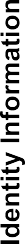 full namefull namefull nameperson.full_nm, patient_account.patient_full_nm, patient_account.patient_upper_last_nmpatient_account.patient_cd (partial)DOBDOBDOBpatient_account.birth_dtIEN / DFNIEN / DFNIEN / DFNperson.ien_id patient_account.ien_idICNICNICNperson.icn patient_account.icnSSNSSNSSNperson.ssn_nbr patient_account.patient_cd (partial)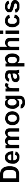 Main AddressMain AddressMain Addresspatient_account:addrs_one_txt, addrs_two_txt, addrs_three_txt, city_nm, postal_cd, zip_prefix_nbr, home_phone_nbr, work_phone_nbraddressOne addressTwo addressThreecity state ziphomePhone workPhonepatient_account:addrs_one_txt, addrs_two_txt, addrs_three_txt, city_nm, postal_cd, zip_prefix_nbr, home_phone_nbr, work_phone_nbrVA Guardian AddressVA Guardian AddressVA Guardian Addressguardian:addrs_one_txt, addrs_two_txt, addrs_three_txt, city_nm, postal_cd, zip_prefix_nbr, home_phone_nbr, work_phone_nbraddressOne addressTwo addressThreecity state ziphomePhone workPhoneguardian:addrs_one_txt, addrs_two_txt, addrs_three_txt, city_nm, postal_cd, zip_prefix_nbr, home_phone_nbr, work_phone_nbrCivil Guardian AddressCivil Guardian AddressCivil Guardian Addressguardian:addressOne addressTwo addressThreecity state ziphomePhone workPhoneaddrs_one_txt, addrs_two_txt, addrs_three_txt, city_nm, postal_cd, zip_prefix_nbr, home_phone_nbr, work_phone_nbrTemporary Patient AddressTemporary Patient AddressTemporary Patient Addresspatient_account:PSC Field(s)PSC Field(s)PSC Field(s)VPFS Database FieldsaddressOne addressTwo addressThreecity state ziphomePhone workPhonetemp_addrs_one_txt, temp_addrs_two_txt, temp_addrs_three_txt, temp_city_nm, temp_postal_cd, temp_zip_prefix_nbr,temp_home_phone_nbr, temp_work_phone_nbr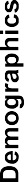 gendergendergenderpatient_account.gender_cdDODDODDODpatient_account.death_dtadmission dateadmission dateadmission datepatient_account.admission_dtdischarge datedischarge datedischarge datepatient_account.discharge_dtroom / bedroom / bedroom / bedN/Awardwardwardpatient_account.ward_nmservice connected %service connected %service connected %patient_account.service_connected_percent_nbrprimary eligibility codeprimary eligibility codeprimary eligibility codepatient_account.primary_eligibility_txtclaim#claim#claim#person.claim_nbrperson type codeperson type codeperson type codeperson.person_type_cd patient_account.person_type_cdVeteran statusVeteran statusVeteran statuspatient_account.veteran_status_ind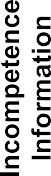 civil date ruled incompetentcivil date ruled incompetentcivil date ruled incompetentguardian.rule_incompetent_dtcivil guardian namecivil guardian namecivil guardian nameguardian.full_nmcivil guardian relationshipcivil guardian relationshipcivil guardian relationshipguardian.rlnshp_nmcivil guardian addresscivil guardian addresscivil guardian addressguardian (see Civil Guardian Address, above)VA guardian nameVA guardian nameVA guardian nameguardian.full_nmVA guardian relationshipVA guardian relationshipVA guardian relationshipguardian.rlnshp_nmPSC Field(s)VPFS Database FieldsVA guardian addressguardian (see VA Guardian Address, above)Menu ItemSub Item 1Sub Item 2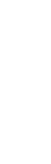 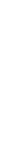 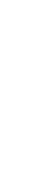 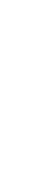 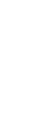 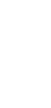 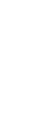 Select PatientSelect PatientSelect PatientSelect PatientSelect PatientSelect PatientSelect PatientSelect PatientSelect PatientSelect PatientSelect PatientSelect PatientSelect PatientSearch and FilterXXXXXXView All Patients (per Institution)XXXXXXSelect Patient, go to Account page for patient recordXXXXXXShow Patient CardsXXXXRegister PatientXXXRequest Patient TransferXXXPost Multiple TransactionsXXXOverdraw Account+Override Restriction+Override Deferral Date+Verify BalancesXXXAccount TabAccount TabAccount TabAccount TabAccount TabAccount TabAccount TabAccount TabAccount TabAccount TabAccount TabAccount TabAccount TabView Account BalanceXXXXXXPost TransactionXXXOverdraw Account+Override Restriction+Menu ItemSub Item 1Sub Item 2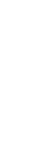 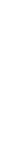 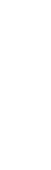 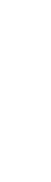 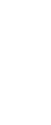 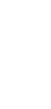 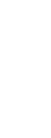 Override Deferral Date+Verify BalanceXXXTransfer PatientXXPatient TabPatient TabPatient TabPatient TabPatient TabPatient TabPatient TabPatient TabPatient TabPatient TabPatient TabPatient TabPatient TabEdit Patient InformationXXXEdit Special RemarksXXXEdit Station (Transfer Patient)XXView Patient InformationXXXXXXView Special RemarksXXXGuardian TabGuardian TabGuardian TabGuardian TabGuardian TabGuardian TabGuardian TabGuardian TabGuardian TabGuardian TabGuardian TabGuardian TabGuardian TabAdd/Edit Guardian InformationXXXView Guardian InformationXXXXXXTransactions TabTransactions TabTransactions TabTransactions TabTransactions TabTransactions TabTransactions TabTransactions TabTransactions TabTransactions TabTransactions TabTransactions TabTransactions TabSearch and FilterXXXXXView Transaction HistoryXXXXXView Transaction ReportsXXXXEdit Deferral DateXXSuspense TabSuspense TabSuspense TabSuspense TabSuspense TabSuspense TabSuspense TabSuspense TabSuspense TabSuspense TabSuspense TabSuspense TabSuspense TabAdd ItemXXXCancel ItemXXXMenu ItemSub Item 1Sub Item 2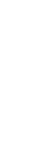 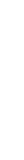 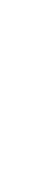 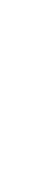 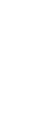 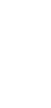 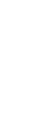 Cancel Recurrences of ItemXXXCancel Items for DateXXXReview	Suspense	Items	per Patient (Select Suspense)XXXLog TabLog TabLog TabLog TabLog TabLog TabLog TabLog TabLog TabLog TabLog TabLog TabLog TabView Patient LogXXXXAdministrationAdministrationAdministrationAdministrationAdministrationAdministrationAdministrationAdministrationAdministrationAdministrationAdministrationAdministrationAdministrationPerform Table MaintenanceAward FrequenciesXForm TypesXXHelp TextXIncome Source TypesXXInstitutionsXXPatient StatusesXPatient TypesXPayee TypesXXPayment TypesXRemarksXXReferencesXXSystem ParametersXUser Account / Elect. SignatureXXXMenu ItemSub Item 1Sub Item 2ReportsReportsReportsReportsReportsReportsReportsReportsReportsReportsReportsReportsReportsPatient Card (Selected Patient)Print Selected CardsXXXXPrint All CardsXXXXTransaction DisplayXXXXInformation DisplayXXXXMaster Transaction ReviewXXXXStandard ReportsActivity Audit ListingXXXXDormant Account ListingXXXXIndigent Patient ListingXXXXOverdue Restriction SearchXXXXPatient SummaryXXXXSearch for Min/Max RestrictionsXXXXPatient ListingXXXXAccount BalancesXXXXTransaction ListingXXXXFiscal AuditXXXXFiscal Transaction SummaryXXXXDate VarianceXXXXProductivityXXMenu ItemSub Item 1Sub Item 2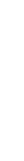 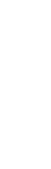 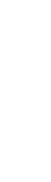 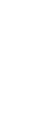 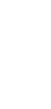 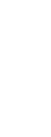 Negative BalancesXXDeceased Patient w/ BalanceXXXXDischarged Patient w/ BalanceXXXXInactive Withdrawal ListingXXXXStation BalancesXXXXSelect SuspenseSelect SuspenseSelect SuspenseSelect SuspenseSelect SuspenseSelect SuspenseSelect SuspenseSelect SuspenseSelect SuspenseSelect SuspenseSelect SuspenseSelect SuspenseSelect SuspenseSearch and FilterXXXXView Suspense Records across PatientsXXXXSelect Suspense Item, go to Suspense page for patient recordXXXXCancel Suspense ItemXXXLogoutXXXXX	X	XX	X	XX	X	X